UNIVERSITY OF BALOCHISTAN QUETTA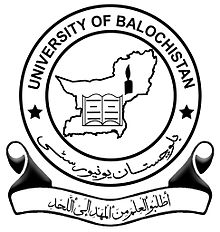 DEPARTMENT OF BOTANYRef:										Dated: 15-11-2022To,The Director QAAD,University of Balochistan QuettaSubject: Detail of Assessment Team ExpertPlease find the detail of Assessment Team (AT) Expert to review all programs in the Department of Botany, University of Balochistan. Assessment Team (AT) Expert DetailsName:Designation:Instituation:Email Adress:Mobile Number: 									Chairperson,									Department of Botany									University of Balochistan, Quetta